                                                                                                                                                                                        Утверждаю:                                                                                                                                                                                    МБДОУ «Детский сад № 10	                 с.Октябрьское»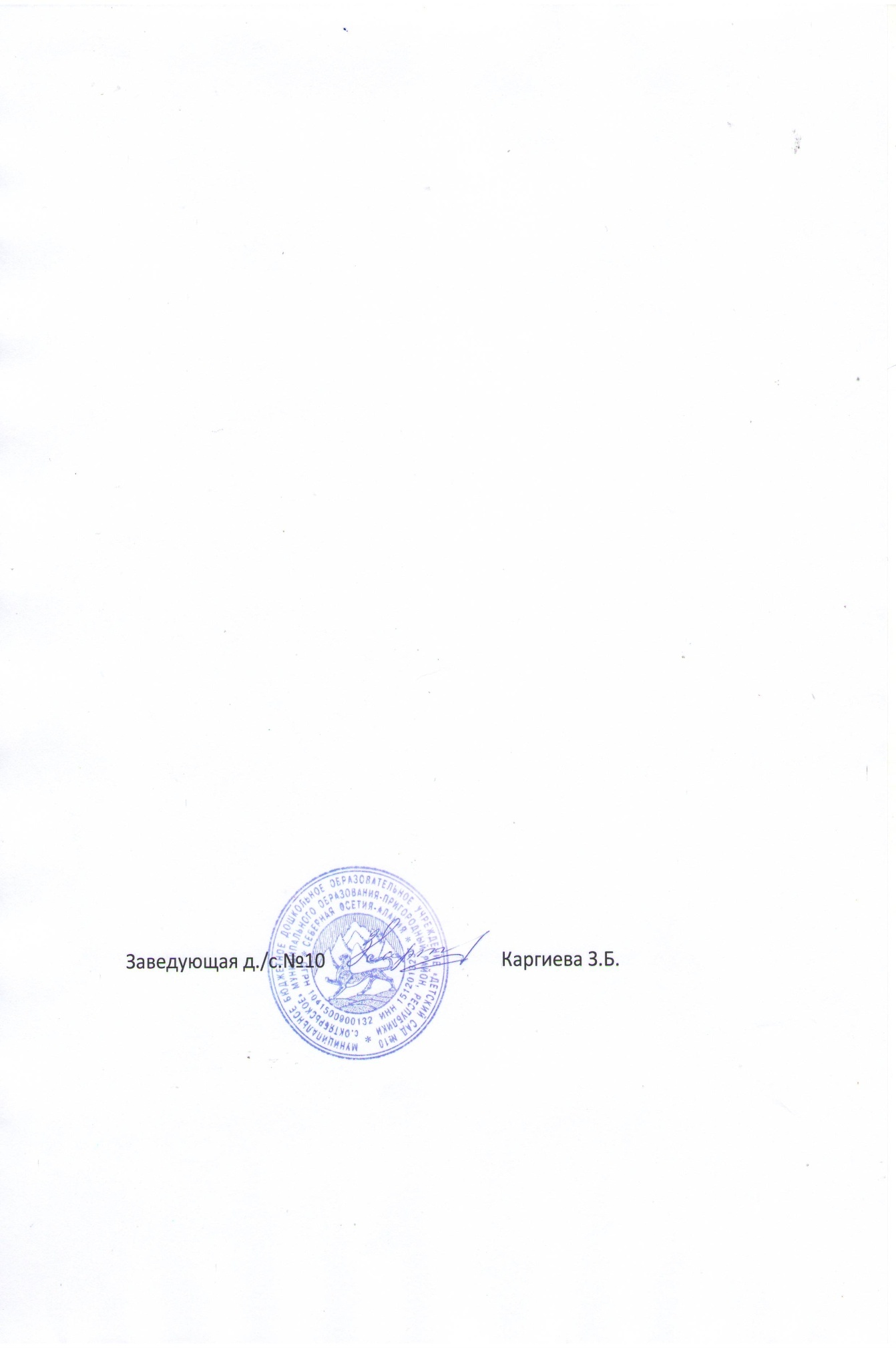                                                                                                                                                                                                      01 сентября 2022 г.                                   Десятидневное меню для организации питания детей в МБДОУ «Детский сад №10 с.Октябрьское»                                                                                              на 2021 –  2022 учебный год.                     1 день2 день3 день3 день3 день             4 день             4 день5 деньЗавтракЗавтракЗавтракЗавтракЗавтракЗавтракЗавтракЗавтракКаша пшеничная молочная с масломКаша рисовая  молочная  с масломКаша пшенная  молочная с масломКаша пшенная  молочная с масломКаша пшенная  молочная с масломКаша манная молочная с масломКаша манная молочная с масломКаша   ячневая молочная  с масломчай с лимономЧай Чай с лимономЧай с лимономЧай с лимономЧай Чай Чай  лимономхлеб с масломхлеб с масломхлеб с масломхлеб с масломхлеб с маслом Хлеб с маслом Хлеб с масломхлеб с маслом                                                                                                                Обед                                                                                                                Обед                                                                                                                Обед                                                                                                                Обед                                                                                                                Обед                                                                                                                Обед                                                                                                                Обед                                                                                                                Обед Борщ со сметанойСуп с клецкамиСуп с клецкамиСуп гороховый или (фасолевый)Суп гороховый или (фасолевый)Суп гороховый или (фасолевый)Суп картофельный с макаронамиСвекольник со сметанойплов из говядиныГуляш  курины Гуляш  курины Тефтели  из говядины Тефтели  из говядины Тефтели  из говядины Котлета рыбнаяГречка отварнаяГречка отварнаяМакароны  отварныеМакароны  отварныеМакароны  отварныеКартофельное пюре голубцы компоткомпот из сухофруктовкомпот из сухофруктовкомпоткомпоткомпоткомпот из сухофруктовкомпотхлебхлебхлебхлебхлебхлебхлебхлебПолдникПолдникПолдникПолдникПолдникПолдникПолдникПолдникчай чайЧай хлеб конфетаПончик (хворост)ЯблокоЯблокоКакао  хлебКакао  хлебКакао  хлебВафлиУжинУжинУжинУжинУжинУжинУжинУжинСуп молочный с вермишелью Пудинг творожный с киселем (сгущенка)  Пудинг творожный с киселем (сгущенка) Омлет, Салат из свежей капустыСуп молочный рисовыйСуп молочный рисовыйСуп молочный рисовыйСуп молочный пшенныйЧайЧайЧайчайХлебХлебХлебХлебхлебхлебхлебхлеб            6 день         7 день                8 день                8 день                9 день                9 день            10 деньЗавтракЗавтракЗавтракЗавтракЗавтракЗавтракЗавтракКаша молочная дружба с масломКаша пшеничная молочная с масломОтварное яйцо. Салат морковный яблочныйОтварное яйцо. Салат морковный яблочныйКаша молочная ячневая  с  масломКаша овсяная молочная с масломКаша овсяная молочная с масломчайЧай с лимономКакаоКакаоЧайЧай с лимономЧай с лимономХлеб с масломХлеб с масломХлеб с масломХлеб с масломХлеб с масломХлеб с масломХлеб с маслом                                                                                                                    Обед                                                                                                                    Обед                                                                                                                    Обед                                                                                                                    Обед                                                                                                                    Обед                                                                                                                    Обед                                                                                                                    ОбедРассольник со сметанойСуп крестьянский со сметанойСвекольник со сметанойСуп с макаронамиСуп с макаронамиСуп  фасолевый    Суп  фасолевый    Гуляш из говядины котлета из грудки Жаркое по домашнемуКотлета рыбнаяКотлета рыбнаяПирог картофельный с творогом ( или пирожки )Пирог картофельный с творогом ( или пирожки )Макароны  отварныеГречка отварнаяПерловка отварнаяПерловка отварнаяКомпот с сухофруктамиКомпот с сухофруктамиКомпот Компот с сухофруктамиКомпот с сухофруктамиКомпот Компот ХлебХлебХлебХлебХлебХлебХлебПолдникПолдникПолдникПолдникПолдникПолдникПолдникПеченье  чайяблокочай булочка       Чай хлеб    Чай хлеб Чай вафли Чай вафлиУжинУжинУжинУжинУжинУжинУжинОмлет .Салат из капустыВареники ленивые со сметанойСуп молочный с вермишельюСуп молочный пшоны Суп молочный пшоны Суп молочный рисовыйСуп молочный рисовыйЧайЧайХлебхлебхлебхлебхлебхлебхлеб            6 день         7 день                8 день                8 день                9 день                9 день            10 деньЗавтракЗавтракЗавтракЗавтракЗавтракЗавтракЗавтракКаша молочная дружба с масломКаша пшеничная молочная с масломОтварное яйцо. Салат морковный яблочныйОтварное яйцо. Салат морковный яблочныйКаша молочная ячневая  с  масломКаша овсяная молочная с масломКаша овсяная молочная с масломчайЧай с лимономКакаоКакаоЧайЧай с лимономЧай с лимономХлеб с масломХлеб с масломХлеб с масломХлеб с масломХлеб с масломХлеб с масломХлеб с маслом                                                                                                                    Обед                                                                                                                    Обед                                                                                                                    Обед                                                                                                                    Обед                                                                                                                    Обед                                                                                                                    Обед                                                                                                                    ОбедРассольник со сметанойСуп крестьянский со сметанойСвекольник со сметанойСуп с макаронамиСуп с макаронамиСуп  фасолевый    Суп  фасолевый    Гуляш из говядины котлета из грудки Жаркое по домашнемуКотлета рыбнаяКотлета рыбнаяПлов из говядиныПлов из говядиныМакароны  отварныеГречка отварнаяПерловка отварнаяПерловка отварнаяКомпот с сухофруктамиКомпот с сухофруктамиКомпот Компот с сухофруктамиКомпот с сухофруктамиКомпот Компот ХлебХлебХлебХлебХлебХлебХлебПолдникПолдникПолдникПолдникПолдникПолдникПолдникПеченье  чайяблокочай булочка       Чай хлеб    Чай хлебЧай пряник Чай пряник УжинУжинУжинУжинУжинУжинУжинОмлет .Салат из капустыВареники ленивые со сметанойСуп молочный с вермишельюСуп молочный пшоны Суп молочный пшоны Пироги с творогом Пироги с творогом ЧайЧайкакаокакаоХлебхлебхлебхлебхлебхлебхлеб